Sample Expedition Planner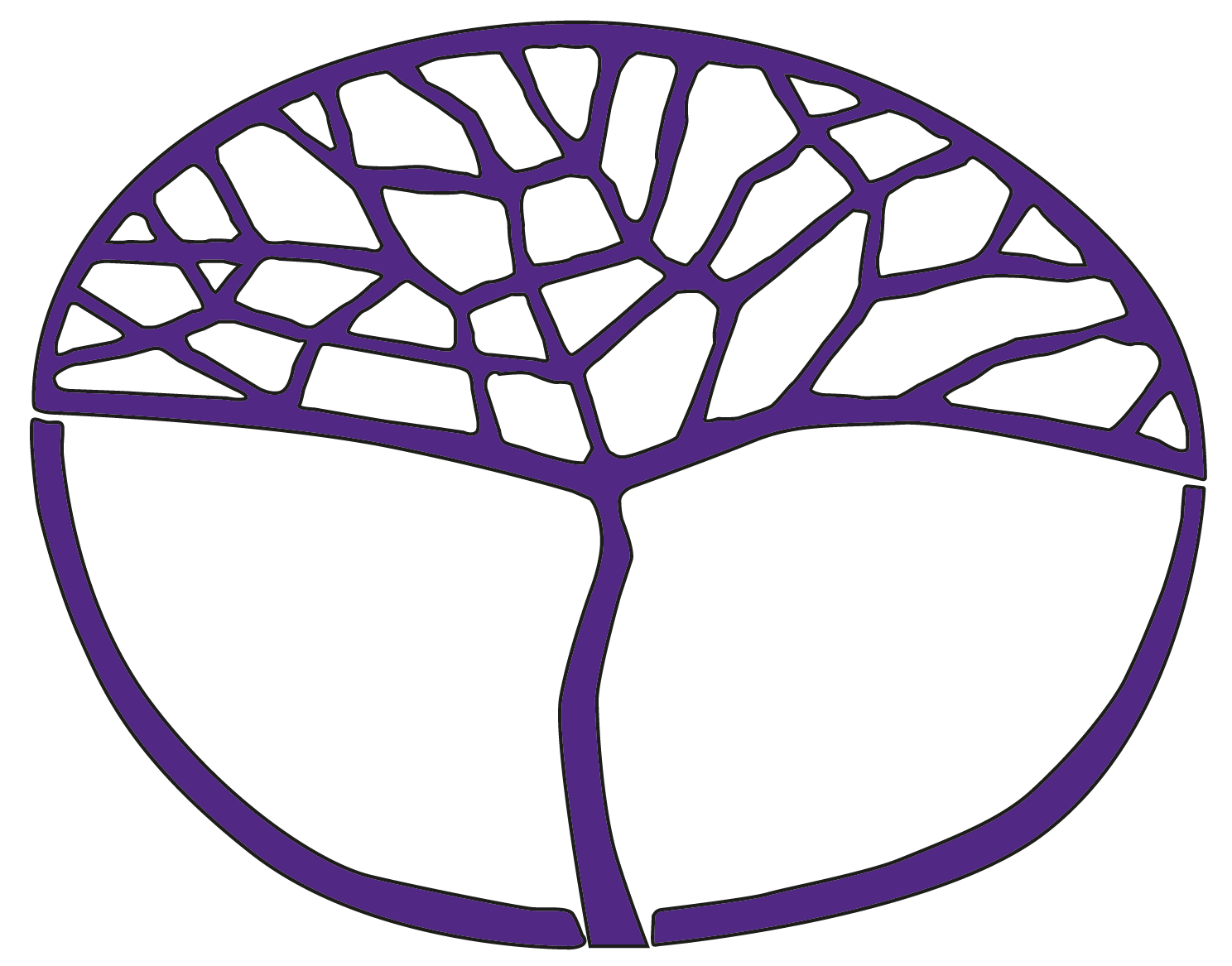 Outdoor EducationCopyright© School Curriculum and Standards Authority, 2019This document – apart from any third party copyright material contained in it – may be freely copied, or communicated on an intranet, for non-commercial purposes in educational institutions, provided that the School Curriculum and Standards Authority is acknowledged as the copyright owner, and that the Authority’s moral rights are not infringed.Copying or communication for any other purpose can be done only within the terms of the Copyright Act 1968 or with prior written permission of the School Curriculum and Standards Authority. Copying or communication of any third party copyright material can be done only within the terms of the Copyright Act 1968 or with permission of the copyright owners.Any content in this document that has been derived from the Australian Curriculum may be used under the terms of the Creative Commons Attribution 4.0 International licence.DisclaimerAny resources such as texts, websites and so on that may be referred to in this document are provided as examples of resources that teachers can use to support their learning programs. Their inclusion does not imply that they are mandatory or that they are the only resources relevant to the course.Expedition PlannerName: ______________________________________ResearchHistoryOutline three aspects of the Indigenous history of the expedition area.	 (3 marks)Outline three aspects of the European history of the expedition area. 	 (3 marks)The environment	Identify five examples of flora common to the expedition area and provide an identifying feature of each.(2 marks)(2 marks)(2 marks)(2 marks)(2 marks)Identify five examples of fauna common to the expedition area and provide an identifying feature of each.(2 marks)(2 marks)(2 marks)(2 marks)(2 marks)Outline two significant abiotic characteristics common to the expedition area. 	(2 marks)Provide details of weather relating to the expedition area. The information must include: climatic chartweather mapprediction regarding:temperature (maximum and minimum)precipitation (chance of and amount)wind (direction and strength).	(10 marks)Expedition brief Introduction and mode of travelIndicate and justify the main mode of travel.	(3 marks)Provide a labelled diagram of the main mode of travel.	(2 marks)List the additional equipment associated with the main mode of travel.	(2 marks)ExpeditionDescribe the expedition. 	(2 marks)Outline two adjustments that may need to be made on the route due to terrain.	(2 marks)Describe one of the camp site(s) to be used while on expedition.	(2 marks)Explain how your equipment, food and water will be organised.	(2 marks)Participant information General informationProvide details of each participant, including name, contact details and photo. 	(5 marks)ExperienceSelect three participants and provide a description of their experience in expeditions.	(6 marks)GoalsGroup goalsOutline four goals as decided by the group.	(4 marks)Personal goalsOutline a personal goal in four of the areas below:personal preparationoutdoor activity performanceroping skillsnavigation skillsgeneric camping skillssafetypersonal skillsskills for working with othersleadership debriefing participationthe environmentrelationships with natureminimum impact	(4 marks)ScheduleProvide a table which outlines the travel schedule from time of departure from school until return to school.	(3 marks)LeadershipScheduleProvide a table which outlines the leadership schedule for all members of the group.	(3 marks)ResponsibilitiesPrepare a detailed script you will use when addressing the group at the beginning of your session as group leader.	(3 marks)Outline three responsibilities you have as a leader during travelling time.	(3 marks)Outline three responsibilities you have as a leader during stops.	(3 marks)RouteRationaleOutline three factors that affect the choice of the expedition route.	(3 marks)Route cardsPrepare a route card that indicates: grid reference (with description); grid and magnetic bearings; distance calculations; time calculations; route description; emergency route; navigation points.	
	(7 marks)Expedition mapProvide a copy of an expedition map of the area clearly identifying route to be followed, emergency points and lunch/camp sites.	(4 marks)Emergency considerationsRisk analysisIdentify three potential risks while on expedition and outline a cause and management procedure for each.	(9 marks)Describe how the support crew has been organised.	(2 marks)Identify the equipment contained in the first aid kits and their location.	(3 marks)Emergency proceduresOutline appropriate emergency procedures for each of the following:The patient is cleared to continue.	(3 marks)The patient requires evacuation.	(3 marks)Identify and describe two types of appropriate emergency signalling equipment.	(6 marks)Minimum impact practicesFor each of the ‘Leave No Trace’ principles below, outline two minimum impact practices.plan ahead and prepare			travel and camp on durable surfacesdispose of waste properly			leave what you find				minimise campfire impacts		respect wildlifebe considerate of your hosts and other visitors	(14 marks)EquipmentRationaleOutline three factors that affect the choice expedition equipment.	(3 marks)Clothing and equipmentList all necessary items of personal clothing that you will require.	(2 marks)List all necessary items of personal equipment that you will require.	(2 marks)List all necessary items of group equipment that you will require.	(2 marks)Menu planningOutline five considerations when planning your menu for the expedition.	(5 marks)Identify one food choice that was affected by each of the considerations above.Select one food choice, outline and justify pre-preparation of this food prior to the expedition.	
	(3 marks)Provide a table which outlines food required for each meal while on expedition.	(3 marks)Marking key for sample expedition plannerDescriptionMarksResearch1.1	HistoryOutlines three aspects of Indigenous history related to the expedition area 1–3Outlines three aspects of European history related to the expedition area1–31.2	The environmentIdentifies five examples of flora common to the expedition areaProvides an identifying feature of each1–51–5Identifies five examples of fauna common to the expedition area Provides an identifying feature of each1–51–5Outlines two abiotic characteristics common to the expedition area1–2Provide details of weather relating to the expedition area.provides appropriate and correct climatic chartprovides appropriate weather map of the areaprovides appropriate prediction regarding:temperature (maximum, minimum) rain (chance of, amount) wind (direction, strength)1–21–21–21–21–2Subtotal/38Expedition brief2.1	Introduction and mode of travelIndicate and justify the main mode of travel.Indicates mode of travel 1thoroughly justifies mode of travel making clear links between the mode and the expeditionprovides a simple justification with minimal links to the expedition21Provide a labelled diagram of the main mode of travel.provides a clear, labelled diagram of mode of travelprovides a simple diagram, or does not accurately label diagram21List the additional equipment associated with the main mode of travel.provides a comprehensive list of equipment associated with mode of travelprovides a basic list of additional equipment212.2	Expedition Describe the expedition.describes the expedition thoroughly, including all vital detailsdescribes the expedition simply with some details included21Outline two adjustments that may need to be made on the route due to terrainoutlines two adjustments that may need to be made to the route taken1–2Describe one of the camp site(s) to be used while on expedition.describes the camp site thoroughly, including all vital detailsdescribes the camp site simply, with some details included21Explain how your equipment, food and water will be organisedexplains well-organised equipment allowing for ease of accessexplains reasonably well organised equipment21Subtotal/15DescriptionMarksParticipant information3.1	General informationFor the list of participants, provides:namecontact detailsphoto11–21–23.2	ExperienceFor each of the three participants:describes their experience in the outdoors comprehensivelyprovides some information of their experience in the outdoors21Subtotal/11Goals4.1	Group goalsoutlines four appropriate group goals1–44.2	Personal goalsoutlines four appropriate personal goalsGoal must be linked to four different areas1–4Subtotal/85.	Scheduleprovides an accurate and comprehensive travel schedule with all relevant details provided provides a schedule that is relatively thorough with some information missingprovides a schedule that is incomplete or has numerous errors321Subtotal/36.	Leadership6.1	Scheduleprovides a schedule that is accurate and comprehensive with all relevant details included provides a schedule that is relatively thorough with some information missingprovides a schedule that is incomplete or has numerous errors3216.2	ResponsibilitiesPrepare a detailed script you will use when addressing the group at the beginning of your session as group leader.prepares a comprehensive script that contains all relevant information required by participantsprepares a script that provides participants with the majority of the informationprepares a brief or incomplete script321Outline three responsibilities you have as a leader during travelling time.outlines three appropriate leader responsibilities during travel1–3Outline three responsibilities you have as a leader during stops.outlines three appropriate leader responsibilities during stops1–3Subtotal/127	Route7.1	Rationaleoutlines three appropriate factors that affect the choice of expedition route 1–37.2	Route cardsRoute card provided that contains:grid reference grid reference descriptiongrid bearingsmagnetic bearingsdistance calculations time calculationsroute descriptionemergency routenavigation points1211222227.3	Expedition map Expedition map provided that contains appropriate:route to be followed emergency pointslunch/camp sites222Subtotal/248	Emergency considerations8.1	Risk analysisIdentify three potential risks while on expedition and outline a cause and management procedure for each.For each of the three potential risks:identifies the riskoutlines the cause of the riskoutlines management procedure of the risk111Describe how the support crew has been organised.accurately describes how the support crew has been organiseddescribes simply and with minimal detail how the support crew has been organised21Identify the equipment contained the first aid kits and their location.provides a comprehensive list of the equipment contained in the first aid kitsprovides an incomplete or inaccurate list of the equipment contained in the first aid kits21clearly identifies the location of the first aid kits18.2	Emergency proceduresThe patient is cleared to continue.comprehensively outlines appropriate emergency procedures for a patient who has been cleared to continueoutlines mostly correct procedures outlines incomplete procedures or numerous errors made321The patient requires evacuation.comprehensively outlines appropriate emergency procedures for a patient who requires evacuationoutlines mostly correct procedures outlines incomplete procedures or numerous errors made321Identify and describe two types of appropriate emergency signalling equipment.For each of the two types of signalling equipment:identifies the equipment describes the equipment, including specifying its uses11–2Subtotal/269.	Minimum impact practicesoutlines two minimum impact practices for each ‘Leave No Trace’ principle1–14Subtotal/1410	Equipment10.1	Rationaleoutlines three appropriate factors that affect choices of expedition equipment 1–310.2	Clothing and equipmentList all necessary items of personal clothing that you will require.provides a comprehensive list of appropriate clothing for the expeditionprovides an incomplete or inappropriate list21List all necessary items of personal equipment that you will require.provides a comprehensive list of appropriate personal equipment for the expeditionprovides an incomplete or inappropriate list21List all necessary items of group equipment that you will require.provides a comprehensive list of appropriate group equipment for the expeditionprovides an incomplete or inappropriate list21Subtotal/911	Menu planningOutline five considerations when planning your menu for the expedition.outlines five appropriate considerations when planning the menu for the expedition1–5Identify one food choice that was affected by each of the considerations above.identifies five correct choices of food relating to the considerations outlined above1–5Select one food choice, outline and justify pre-preparation of this food prior to the expedition.appropriately outlines food preparation prior to the expedition1clearly justifies food preparationjustifies food preparation simply, with minimal details provided21Provide a table which outlines food required for each meal while on expedition.provides a comprehensive and complete table of all meals during the expedition provides a table that outlines most meals sufficientlyprovides an incomplete table or outlines minimal components of meals 321Subtotal/16Total/176